от 15 марта 2023 года									       № 114-рО внесении изменений в распоряжение администрации городского округа город Шахунья Нижегородской области от 09.03.2023 № 109-р «Об утверждении Плана мероприятий (Дорожная карта) по централизации бухгалтерского (бюджетного) учета и отчетности в учреждениях культуры городского округа город Шахунья Нижегородской области»Внести следующие изменения в распоряжение администрации городского округа город Шахунья Нижегородской области от 09.03.2023 № 109-р «Об утверждении Плана мероприятий (Дорожная карта) по централизации бухгалтерского (бюджетного) учета и отчетности в учреждениях культуры городского округа город Шахунья Нижегородской области» (далее – Распоряжение):  Изложить пункт 2 Распоряжения в новой редакции:«2. Муниципальному автономному учреждению дополнительного образования «Детская школа искусств городского округа город Шахунья Нижегородской области», Муниципальному бюджетному учреждению дополнительного образования «Шахунская детская художественная школа имени О.С. Козырева», Муниципальному бюджетному учреждению дополнительного образования Вахтанская детская музыкальная школа, Муниципальному бюджетному учреждению дополнительного образования «Сявская детская музыкальная школа», Муниципальное бюджетное учреждение дополнительного образования «Детская школа искусств» с. Хмелевицы в связи с передачей функций по ведению бухгалтерского (бюджетного) учета и отчетности муниципальному казенному учреждению «Центр по обеспечению деятельности учреждений культуры городского округа город Шахунья Нижегородской области» осуществить в установленном порядке проведение мероприятий в соответствии с Дорожной картой.»  Изложить пункт 1.3 Плана мероприятий (Дорожная карта) по централизации бухгалтерского (бюджетного) учета и отчетности в учреждениях культуры городского округа город Шахунья Нижегородской области (далее – План мероприятий) в новой редакции: Управлению делами администрации городского округа город Шахунья Нижегородской области обеспечить размещение настоящего распоряжения на официальном сайте администрации городского округа город Шахунья Нижегородской области.3. Настоящее распоряжение вступает в силу после его подписания.4. Контроль за исполнением настоящего распоряжения оставляю за собой.Глава местного самоуправлениягородского округа город Шахунья							   О.А.Дахно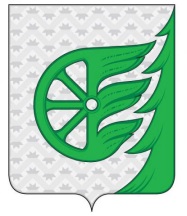 Администрация городского округа город ШахуньяНижегородской областиР А С П О Р Я Ж Е Н И Е1.3.Заключение соглашения о передаче полномочий по ведению бухгалтерского (бюджетного) учета и отчетности с МКУ «ЦОДУК»соглашение о передаче полномочий01.06.2023МАУ ДО «Детская школа искусств городского округа город Шахунья Нижегородской области», МБУ ДО «Шахунская детская художественная школа имени О.С. Козырева», МБУ ДО Вахтанская детская музыкальная школа, МБУ ДО «Сявская детская музыкальная школа», МБУ ДО «Детская школа искусств» с. Хмелевицы, МКУ «ЦОДУК»